Ημερίδα για τα «Προβλήματα και προοπτικές όλων των Δημόσιων Δομών Υγείας της Περιφέρειας Στερεάς Ελλάδας»Ο Δήμος Λαμιέων και το Σωματείο Εργαζομένων Γενικού Νοσοκομείου Λαμίας και Κέντρων Υγείας διοργανώνουν Ημερίδα με θέμα: «Προβλήματα και προοπτικές όλων των Δημόσιων Δομών Υγείας της Περιφέρειας Στερεάς Ελλάδας» το Σάββατο 16 Δεκεμβρίου 2017 και ώρα 10:00 π. μ. στο Πολιτιστικό Κέντρο του Δήμου Λαμιέων (Λεωνίδου 9-11). Η ημερίδα, που πραγματοποιείται στο πλαίσιο της προσπάθειας ανάδειξης των προβλημάτων των δημοσίων δομών Υγείας, τελεί υπό την αιγίδα της Περιφέρειας Στερεάς Ελλάδος και της Π.Ο.Ε.ΔΗ.Ν. (Πανελλήνιας Ομοσπονδίας Εργαζομένων Δημόσιων Νοσοκομείων).Από το Γραφείο Τύπου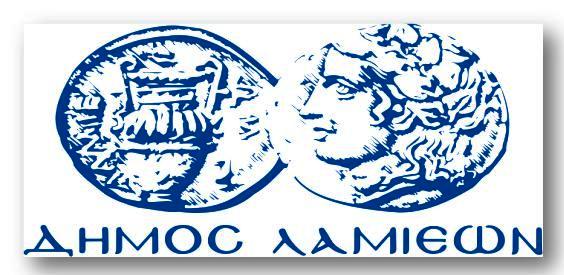 ΠΡΟΣ: ΜΜΕΔΗΜΟΣ ΛΑΜΙΕΩΝΓραφείου Τύπου& Επικοινωνίας                                          Λαμία, 12/12/2017